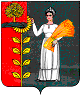 Администрация сельского поселения Демшинский сельсовет Добринского муниципального района Липецкой областиРоссийской ФедерацииПостановление24.04.2024                            с.  Демшинка                                 № 18Об инициативном  проекте «Благоустройство территории вокруг Поклонного Креста»       Рассмотрев ходатайство инициативной группы граждан  «О согласовании части территории для реализации инициативного проекта «Благоустройство территории вокруг Поклонного Креста», руководствуясь Решением Совета депутатов сельского поселения Демшинский сельсовет Добринского муниципального района № 51-рс от 28.09.2021г. «О Положении о реализации инициативных проектов на территории сельского поселения Демшинский сельсовет Добринского муниципального района Липецкой области», Уставом сельского поселения Демшинский сельсовет, администрация сельского поселения Демшинский сельсовет ПОСТАНОВЛЯЕТ:1. Поддержать инициативный проект  ««Благоустройство территории вокруг Поклонного Креста»».2.  Продолжить работу над ним в пределах бюджетных ассигнований, предусмотренных решением о местном бюджете, на соответствующие цели и (или) в соответствии с порядком составления и рассмотрения проекта местного бюджета (внесения изменений в решение о местном бюджете).3. Определить органом местного самоуправления, ответственным за реализацию проекта, указанного в пункте 1 настоящего постановления, администрацию сельского поселения Демшинский сельсовет Добринского муниципального района.3.1.Финансовое обеспечение расходов по реализации проекта, указанного в пункте 1 настоящего постановления, является расходным обязательством  администрации сельского поселения Демшинский сельсовет Добринского муниципального района и осуществляется за счет средств бюджета поселения.4. Постановление вступает в силу после его официального обнародования путем размещения на официальном сайте сельского поселения Демшинский сельсовет Добринского муниципального района.        5.   Контроль над исполнением настоящего распоряжения оставляю за собой.Глава администрации                                           Н.А. Глотова